Individuálna výročná správaObce Hričovské Podhradieza rok 2016                                     ............................	Jarmila Dobroňová - starostka obceOBSAH	str.1. Základná charakteristika obce	3    1.1   Úvodné slovo starostky obce	3    1.2   Geografické a demografické údaje	3    1.3   Ekonomické údaje	3    1.4   Symboly obce	3    1.5   História obce	4    1.6   Cestovný ruch	5    1.7   Výchova a vzdelávanie	6    1.8   Zdravotníctvo	6    1.9   Kultúra	6    1.10 Hospodárstvo	7    1.11 Organizačná štruktúra obce	72. Rozpočet obce na rok 2016 a jeho plnenie	8    2.1   Plnenie príjmov  a čerpanie výdavkov za rok 2016                                                    8    2.2   Rozpočet na roky 2017-2019                                                                                      83. Informácie o vývoji obce z pohľadu účtovníctva	                     9     3.1  Majetok                                                                                                                        9     3.2  Zdroje krytia                                                                                                              104. Vývoj pohľadávok a záväzkov v celých €	10    4.1   Pohľadávky	10    4.2   Záväzky	105. Hospodársky výsledok 									 106. Ostatné dôležité informácie	12    6.1   Prijaté granty a transfery	12    6.2   Poskytnuté dotácie	12    6.3   Významné investičné akcie v roku 2016	12    6.4   Predpokladaný budúci vývoj činnosti	13    6.5   Udalosti osobitného významu po skončení účtovného obdobia	13    6.6   Významné riziká a neistoty, ktorým je účtovná jednotka vystavená                   131. Základná charakteristika Obce Hričovské Podhradie      Obec je samostatný územný samosprávny a správny celok Slovenskej republiky. Obec je právnickou osobou, ktorá za podmienok ustanovených zákonom samostatne hospodári s vlastným majetkom a s vlastnými príjmami. Základnou úlohou obce pri výkone samosprávy je starostlivosť o všestranný rozvoj jej územia a o potreby jej obyvateľov. Úvodné slovo starostky obce     Starostkou obce Hričovské Podhradie som od roku 2006, pred zvolením som pracovala ako pracovníčka obecného úradu Hričovské Podhradie od roku 1993. Individuálna výročná správa Obce Hričovské Podhradie za rok 2016 je zostavená na základe výsledkov ekonomických ukazovateľov, počas celého roku 2016. V roku 2016 sme sa zamerali najmä na splácanie bankového úveru, zrealizovali sme vymaľovanie priestorov materskej školy a kaplnky. Obec sa zameriavala hlavne na plnenie zákonom daných povinností obce s cieľom vychádzať v ústrety požiadavkám občanov obce a organizácií sídliacich v obci, konanie akcií pre občanov hlavne za účelom dobrého spolunažívania občanov v rámci obce.  Geografické a demografické údaje      Hričovské Podhradie leží v Strážovských vrchoch v doline Závadského potoka v severozápadnej časti Slovenskej republiky,  na severovýchod  od Bytče. Jedná sa o potočnú radovú dedinu, ktorej nadmorská výška sa pohybuje v rozmedzí 320 – , pričom stred obce je v nadmorskej výške . Svojou rozlohou 2,043 km2 patrí k pomerne malým obciam okresu. Katastrálne hraničí s obcami Dolný Hričov, Paštinou Závadou a Hlbokým nad Váhom.Hustota  a počet obyvateľov :  183 obyv./km2  ,   372 obyvateľov (podľa sčítania v roku 2001)Národnostná štruktúra : slovenská 99,2% (podľa sčítania v roku 2001)Štruktúra obyvateľstva podľa náboženského významu : 96,67 % rímskokatolíci, 2,33% evanjelická cirkev metodistická, gréckokatolícka a bez vyznania (podľa sčítania v roku 2001)Ekonomické údaje Nezamestnanosť v obci : 5,5%, väčší podiel žien 7,7% (podľa sčítania 2001)Symboly obceErb obce :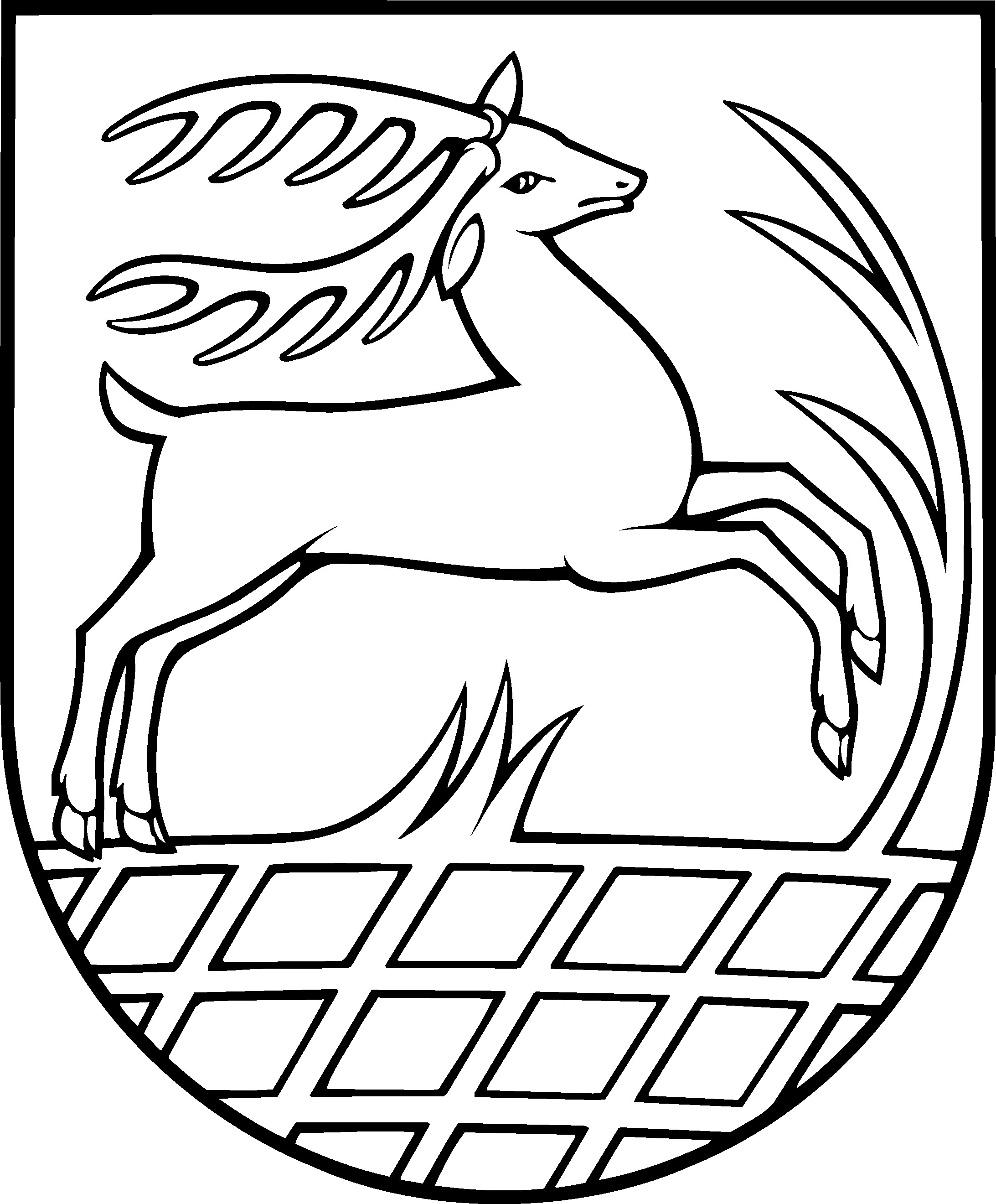 V zelenom štíte po striebornej ľavošikmej mreži ponad strieborný vyrastajúci trs trávy skáčuci zlatý obrátený jeleň v striebornej zbroji, vľavo strieborný vyrastajúci vysoký prehnutý výhonok.Vlajka obce :Vlajka obce Hričovské Podhradie pozostáva z piatich pozdĺžnych pruhov vo farbách zelenej (1/9), bielej (2/9), žltej (2/9), zelenej (2/9) a bielej (2/9). Vlajka má pomer strán 2:3a ukončená je tromi cípmi, t.j. dvomi zástrihmi, siahajúcimi do tretiny jej listu.1.5 História obce      Miestne archeologické nálezy poukazujú na to, že dané územie bolo osídlené už v období staršej doby železnej. Neskôr tu vzniklo sídlisko púchovskej kultúry z doby rímskej zistené v lokalitách Skala, Mikov kopec a Komíny. V priebehu 8. a najmä 9. storočia širšie územie Bytčianskej kotliny osídlili slovanské kmene. Slovanské sídlisko sa zistilo aj na území súčasného Hričovského Podhradia. Na temene hradného vrchu bolo veľkomoravské osídlenie a predpokladá sa, že tu bol aj drevený hrad. Dokazujú to nálezy črepov a stredovekej keramiky. Sídliská z 8. – 10. stor. boli vlastne zárodkami rano stredovekých dedín.     Územie je priamo listinne a ohraničením doložené v roku 1208 ako majetok nitrianskeho biskupa a uvádza sa ako praedium Ryzoi.           Na mieste pravdepodobného dreveného hradu po tatárskom vpáde zrejme  v rokoch 1254 - 1265 bol vybudovaný kamenný hrad s opevnením, ktorý sa v listinnom materiály prvý raz spomína v  roku 1265. Hrad pomerne malých rozmerov, je stavaný do skalného nerovného terénu, ktorého výškové rozdiely určili charakter stavby, riešenej blokovo bez vnútorného dvora. Ťažil zo strategicky výhodnej polohy a umožňoval kontrolu a ochranu obchodnej cesty. Patrí medzi najstaršie hrady na strednom Považí. Z vojenského hľadiska hrad zapadol do obranného systému na Považí, ale plnil aj funkciu hospodárskeho a spoločenského centra.      Podobne ako je to pri hrade aj prvá písomná zmienka o obci pochádza z roku 1265. Svedčí to o tom, že územie na ktorom vznikla patrilo k hričovskému panstvu a hradu už od začiatku jeho jestvovania. Jej pôvodný názov bol Hrichow, v r. 1271 Hrychov. Vlastná obec ktorá vznikla pri hrade Hričov je prvý krát doložená v r. 1469 ako possesio Waralya a v r. 1598 Podhradie. Jej súčasný názov Hričovské Podhradie sa objavuje až v roku 1808. V r. 1282 k hradnému panstvu patrili aj dediny Dolný a Horný Hričov, Peklina a Ovčiarsko a v r. 1469 aj Hlboké, Závadka, Veľká Kotešová a Dlhé Pole.      Koncom 13. storočia panstvo patrilo aj Matúšovi Čákovi, neskôr Podmanickovcom, Zápoľským a Thurzovcom. V polovici 16. stor. ho prechodne obsadili lúpežní rytieri a potom sa celé panstvo stalo súčasťou panstva Bytča, ktoré tu malo majer a panský mlyn.      Koncom 16. stor. bolo Hričovské Podhradie malou osadou v ktorej bývalo len 6 želiarskych rodín, mlynár a zrejme aj niekoľko sluhov. V r. 1592 tu žilo cca 30 – 35 ľudí. Ich počet  do roku 1607 vzrástol na cca 50 – 60 ľudí. V 70-tych rokoch 18. storočia bolo menšou drevenou dedinou medzi Váhom a horami, ktorej dominoval hrad Hričov. Bývalo tu 33 sedliakov, ktorí užívali 10 urbárskych usadlostí. V r. 1784 tu stálo už 29 domov, v ktorých bývalo 40 rodín a 192 obyvateľov.  Na začiatku 19. stor. bolo malou dedinou, ktorú tvorilo 13 sedliackych a 23 želiarskych chalúp. Počet obyvateľov mierne poklesol na 184 obyvateľov. V dôsledku populačnej explózie koncom druhého desaťročia 19. stor. počet obyvateľov v r. 1828 činil 256 osôb.      Pôvodne sa obyvatelia zaoberali najmä poľnohospodárstvom, keď popri chove dobytka, ošípaných, oviec, kôz a hydiny pestovali najmä obilniny, strukoviny, pohánku, kapustu, ľan,  konope a krmoviny. Rozšírené bolo aj včelárstvo. Popri poľnohospodárstve k najstarším aktivitám obyvateľov obce Hričovské Podhradie patrilo pastierstvo, ovocinárstvo, práca v lesoch, furmanská doprava a neskôr aj pltníctvo. Z drobných remesiel mali zastúpenie mlynári, pekári, kováči a tesári. V roku 1770 pracovali v dedine dva vodné panské mlyny. Chov oviec umožňoval výrobu súkna na obuv a ošatenie. Všetky základné časti odevov sa zhotovovali doma z vyrobeného zrebného plátna a súkna. Na začiatku 19. storočia sa na území obce spomína aj vápenka  a okolo roku 1830 sa v obci robili pokusy aj o ťažbu uhlia.    Sedliacke i želiarske domy boli drevené, menej na výstavbu sa používala nepálená tehla a kameň. Príbytky boli jednoduché, hlavným priestorom bola kuchyňa. Obyvatelia si domy budovali sami, hlavne svojpomocou. Zariadenie bolo jednoduché, ale funkčné.1.6 Cestovný ruch     Cestovný ruch ako významný socio-ekonomický fenomén súčasnej doby výraznou mierou by sa mohol podieľať na rozvoji obce i regiónu. Vzhľadom na existujúce trendy rozvoja cestovného ruchu možno rozvoj obce orientovať na ponuku intenzívnych zážitkov, na ponuku priestoru vzájomných sociálnych kontaktov, sebaurčenia a sebarealizácie v kooperácii s potenciálom cestovného ruchu a ľudskými zdrojmi v obci.      Pri charakterizovaní cestovného ruchu a potenciálu cestovného ruchu v obci Hričovské Podhradie vychádzame z histórie i súčasnosti obce, ako aj jej prírodných daností.  Cestovný ruch možno orientovať na využívanie prírodného potenciálu obce, možnosti jeho prezentácie, rozvoj ekologicky málo záťažových foriem cestovného ruchu v obci a jej okolí, ktoré sú atraktívne pre návštevníka.      Primárna ponuka je zastúpená  zrúcaninou hradu Hričov, ktorá sa nachádza priamo v katastri obce, ale i zvonicou postavenou začiatkom 20. stor. nachádzajúcej sa v malebnej polohe. Nie zanedbateľné sú aj prírodné danosti – Hričovská skalná ihla, chránený prírodný vápencový výtvor, ako aj existujúce prostredie podhoria Strážovských vrchov, najmä blízkosťou atraktívnych štátnych prírodných rezervácií (ŠPR) Súľovské skaly a Manínska tiesňava. Perspektívne pre cestovný ruch a turistiku by sa mohla využiť dolina Závadského potoka, čo by si vyžiadalo spoluprácu Hričovského Podhradia s okolitými obcami - Paštinou Závadou a Dolným Hričovom – Peklinou, resp. spoluprácou v rámci mikroregiónu Hričov.     Obec a jej okolie poskytujú popri turistike vhodné podmienky aj na  cykloturistiku. Jedná sa o atraktívne prostredie pre rozvoj nie príliš namáhavých foriem turistiky. Reliéf  terénu je pomerne málo až stredne náročný na cyklistické túry i turistiku samotnú. Existuje tu sieť značených ale i neznačených turistických a cyklistických chodníkov. Územím obce vedie červená turistická značka zo Strážova cez Ovčiarsko, Hričovský hrad do Súľova cez Súľovské skaly. V blízkosti obce prechádza Vážska cyklomagistrála. Cykloputovanie je možné spestriť v spojení s „Matúšovým kráľovstvom“ o výlety na okolité hrady – Súľovský, Hričovský, Považský, ale i vzdialenejšie Lietavský, Starý hrad, resp. Strečno a zámky – Bytčiansky, Budatínsky a Kuneradský. Popri hradoch a zámkoch lákavé sú aj cyklociele sedlá Pastúch a Roháčske sedlo v Súľovských skalách, poprípade vzdialenejšie ciele v Javorníkoch, vrátane  ich vrcholu Veľkého Javorníka (), poprípade návšteva kúpeľného mesta Rajecké Teplice. Významné je aj prepojenie na cyklotrasy v Českej republike. Uvedené možnosti pre turistický ruch je však možné využiť za predpokladu vybudovania parkoviska pod hradom, ale i ubytovacích kapacít vrátane možnosti občerstvenia. Pri vybudovaní ubytovacích kapacít v obci bude možné turistiku obohatiť o 3 – 5 denný cyklopobyt.     Popri spomenutých kultúrnych pamiatkach – hrade a zvonici, k novým stavbám patrí  sakrálny objekt kaplnky „Božieho milosrdenstva“ z roku 2003.     Hypoturistika ako element rozvoja agroturistiky môže vo významnej miere zatraktívniť   obec i jej širšie okolie. Avšak všeobecná dostupnosť a kvalita poskytovaných služieb v danej lokalite zatiaľ absentuje. V ponuke by malo byť zahrnuté ubytovanie, stravovanie, jazda na koni, ako aj rozšírená ponuka na víkendové, resp. prázdninové pobyty.     Sekundárna ponuka cestovného ruchu predstavuje služby a aktivity, ktoré sa na riešenom území v rámci cestovného ruchu nachádzajú a nadväzujú tak na primárnu ponuku a dotvárajú tak komplexný balík cestovného ruchu. Obec zatiaľ nedisponuje parkoviskom ani ubytovacími zariadeniami.  Podobne neexistujú ani možnosti stravovania. Uvedené nedostatky súčasne vytvárajú priestor na ich postupné budovanie, bez čoho nie je ani ďalší rozvoj v oblasti cestovného ruchu mysliteľný.     Nevyhnutným predpokladom pre rozvoj cestovného ruchu sú doplnkové služby orientované na športové vyžitie a relax, ale aj na obchodnú sieť zaujímavú pre návštevníka.  Pri plánovaní rozvoja územia bude potrebné vyvinúť maximálne úsilie a podporu pre rozvoj uvedených služieb v spolupráci s v obcami združenými do mikroregiónu Hričov.     Športovým aktivitám slúžia priestory ihriska, ktoré síce vybudovala obec Hričovské Podhradie a na ktorom súťažne hrá aj jej futbalový klub, ale pri delimitácii od obce Dolný Hričov toto zostalo v katastri Dolného Hričova. V roku 2016 obecný úrad vyvinul úsilie k majetkovo-právnemu vysporiadaniu budovy i pozemku ihriska, ktoré by malo byť v roku 2017 ukončené.             1.7 Výchova a vzdelávanie      V súčasnosti výchovu a vzdelávanie detí v obci poskytuje: Materská škola Hričovské Podhradie – 18 detí vo veku od 3 do 6 rokov.  Povinnú školskú dochádzku plnia deti na Základnej škole P. V. Rovnianka v Dolnom Hričove.1.8  Zdravotníctvo     Obec z hľadiska zdravotníctva spádovo patrí do  vzdialeného mesta Bytča a nemocnice s poliklinikou v Žiline. Zubný lekár ordinuje pre občanov Hričovského Podhradia v susednom Dolnom Hričove. Na vyšetrenia k všeobecným i odborným lekárom občania dochádzajú do Bytče, resp. Žiliny. Detský a dorastový lekár ordinuje pre občanov obce na poliklinike v Bytči. 1.9 Kultúra     Obecná knižnica bola zriadená v roku 1967. Jej fond bol pôvodne vybudovaný zasielaním knižných publikácií Okresnou a Krajskou knižnicou v Žiline. Od roku 1990 prírastok knižného fondu zabezpečuje Obecný úrad zo svojho rozpočtu.   Výstavba kultúrneho domu sa začala v 60-tych  rokoch uplynulého storočia v rámci akcie Z a bola financovaná a koordinovaná Miestnym národným výborom v Hričovskom Podhradí a značnú zásluhu na ňom majú samotní obyvatelia obce, ktorí na ňom odpracovali mnoho brigádnických hodín, bez nároku na mzdu. Slávnostne bol otvorený v r. 1963.  V súčasnosti v ňom sídli Obecný úrad, Materská škola, obecná knižnica a v jeho prístavbe aj hasičský sklad.      Samotný kultúrny dom má jednu sálu s javiskom, kuchynku a sociálne zariadenie. Slúži na rôzne spoločenské aktivity z ktorých možno spomenúť:oslavu spojenú s programom, posedením, občerstvením a vecnými darčekmi z príležitosti Dňa matiek,prezentačné účely rôznych firiem,rodinné oslavy,pohrebovania,svadby a tanečné zábavy.1.10 Hospodárstvo      V rámci katastrálneho územia obce  na poľnohospodársku pôdu pripadá: .  V tom:orná pôda                       trvalý trávny porast      záhrady a ovocné sady        Zvyšok  pripadá na nepoľnohospodársku pôdu, z toho:lesné pozemky                       vodné plochy                           zastavanú plochu a nádvoria ostatnú plochu                            Z uvedených výmer vyplýva, že prevažnú časť katastra obce zaberajú trvalé trávne porasty a lesné pozemky, na ktoré pripadá 78,7 %. Pomerne rovnaké plochy zaberajú zastavané plochy a nádvoria, resp. ostatné plochy a to po 6,4 %. Aj výmera ornej pôdy je takmer v rovnakom pomere  k výmere záhrad a ovocných sadov a to po 4,1 %. Zvyšok 0,3 % pripadá na vodné plochy.     V súčasnosti v rámci poľnohospodárstva obce  tu od roku 1996 pôsobí Poľnohospodárske družstvo Agrofin so sídlom v Dolnom Hričove. Vzhľadom k veľkým výškovým rozdielom jeho hospodárenie na území Hričovského Podhradia sa orientuje na trvalé trávne porasty a pestovanie kukurice na krmivo a kŕmne zmesi. Živočíšna výroba je zameraná na chov oviec a dojníc.      Vlastná priemyselná výroba nie je v obci zastúpená. Firma LS Intertank sídliaca v obci je zameraná na prepravu rôznych tekutých substrátov cisternami a firma Syrové nite je zameraná na výrobu syrov a syrových výrobkov.1.11 Organizačná štruktúra obce Starostka obce:                      Jarmila DobroňováZástupca starostu obce :        Ing. Michal DobroňHlavný kontrolór obce:         Marta HulínováObecné zastupiteľstvo:         Ing. Michal Dobroň, Pavol Randa, Rastislav Poliak,                                              Mgr. Tomáš Lasička, Gabriela VidrováObecný úrad:                        Mgr. Miroslava HulínováObec Hričovské Podhradie nemá v zahraničí žiadnu organizačnú zložku.2. Rozpočet obce na rok 2016 a jeho plnenie     Základným   nástrojom  finančného  hospodárenia  obce  bol   rozpočet   obce   na  rok   2016. Obec v roku 2015 na rok 2016 zostavila rozpočet podľa ustanovenia § 10 odsek 7) zákona č.583/2004 Z.z. o rozpočtových pravidlách územnej samosprávy a o zmene a doplnení niektorých zákonov v znení neskorších predpisov. Rozpočet obce na rok 2016 bol zostavený ako vyrovnaný.      Hospodárenie obce sa riadilo podľa schváleného rozpočtu na rok 2016. Rozpočet bol schválený obecným zastupiteľstvom dňa 11.12.2015 uznesením č. 63/2015. Rozpočet bol upravený 17.10.2016 uznesením č. 61/2016. Po úprave rozpočtu bol bežný rozpočet schválený ako prebytkový, kapitálový rozpočet ako schodkový (rozdiel bol pokrytý prebytkom bežného rozpočtu)  a finančné výdavkové operácie boli väčšie ako príjmové finančné operácie.  Po úpravách bol celkový rozpočet vyrovnaný. 2.1 Plnenie príjmov a čerpanie výdavkov za rok 20162.2 Rozpočet na roky 2017-2019Obec v celkovom objeme hospodárenia rozpočtu v skutočnosti dosiahla v roku 2016 sumu   8 168,21 eur.Zostatok finančných prostriedkov za rok 2016 po vylúčení nevyčerpaných prostriedkov prijatých od subjektov mimo VS je vo výške (8 168,21 – 620,81)  7 547,40 eur.  Suma620,81 eur je suma 2 % daní MŠ.Z prebytku hospodárenia bude vytvorený rezervný fond vo výške 7 547,40 eur.3. Informácia o vývoji obce z pohľadu účtovníctva3.1 Majetok3.2 Zdroje krytia4. Vývoj pohľadávok a záväzkov  v celých €4.1. Pohľadávky 4.2 Záväzky5. Hospodársky výsledok v celých eurách     Hospodársky výsledok /kladný, záporný/ v sume  3 866,81 € bol zúčtovaný na účet 428 – Nevysporiadaný výsledok hospodárenia minulých rokov.Obec Hričovské Podhradie nevynaložila v roku 2016 žiadne náklady na výskum a vývoj.6. Ostatné  dôležité informácie 6.1 Prijaté granty a transfery      V roku 2016 obec prijala nasledovné granty, transfery a dary:Granty, transfery a dary boli účelovo viazané a boli použité v súlade s ich účelom. Obec k 31.12.2016 eviduje zostatok nepoužitých finančných prostriedkov  z Nadácie Spoločne pre región – 2% daní pre materskú školu vo výške 620,81 eur, ktoré budú vyčerpané v roku 2017.6.2 Poskytnuté dotácie      V roku 2016 obec neposkytla zo svojho rozpočtu dotácie v zmysle VZN č. 1/2006    o poskytovaní dotácií z rozpočtu obce:      K 31.12.2016 obec eviduje zo dňa 30.9.2016 jednu žiadosť k poskytnutiu dotácie v mesiaci január 2017, ktorá bude vybavená v rozpočtovom roku 2017. Realizované transfery boli poskytnuté na členské príspevky.  6.3 Významné akcie v roku 2016Najvýznamnejšie akcie realizované v roku 2016:vymaľovanie priestorov materskej školyvymaľovanie kaplnky6.4 Predpokladaný budúci vývoj činnosti Predpokladané investičné akcie realizované v budúcich rokoch:rekonštrukcia budovy Telovýchovnej jednoty ( po majetkovo-právnom vysporiadaní)6.5 Udalosti osobitného významu po skončení účtovného obdobia Obec nezaznamenala žiadnu udalosť osobitného významu po skončení účtovného obdobia. 6.6 Významné riziká a neistoty, ktorým je účtovná jednotka vystavená .Obec nevedie žiadny súdny spor .Vypracoval:    Hulínová Miroslava                            Predkladá: Jarmila DobroňováV Hričovskom Podhradí  dňa 09. 03. 2017RozpočetRozpočet po zmenách Skutočné plnenie príjmov/čerpanie výdavkov k 31.12.2016%plnenia príjmov/%čerpania výdavkovPríjmy celkom120 020,00129 710,94137 360,59105,89Z toho:Bežné príjmy120 020,00125 151,00133 500,65106,67Kapitálové príjmy0,00700,000,000,00Finančné príjmy0,003 859,943 859,94100,00Výdavky celkom120 020,00129 710,94130 749, 83100,80Z toho:Bežné výdavky120 020,00120 372,36121 532,96100,96Kapitálové výdavky0,001 421,601 983,34139,51Finančné výdavky0,007 916,987 233,5391,36Skutočnosť k31.12.2016Rozpočet na rok 2017Rozpočet na rok 2018Rozpočet na rok 2019Príjmy celkom137 360,59129 496,00137 521,00138 521,00Z toho:Bežné príjmy133 500,65129 496,00137 521,00138 521,00Kapitálové príjmy0,000,000,000,00Finančné príjmy3 859,940,000,000,00Skutočnosť k31.12.2016Rozpočet na rok 2017Rozpočet na rok 2018Rozpočet na rok 2019Výdavky celkom130 749,83129 496,00137 521,00138 521,00 Z toho:Bežné výdavky121 532,96126 996,00135 021,00136 021,00Kapitálové výdavky    1 983,340,000,000,00Finančné výdavky    7 233,532 500,002 500,002 500,00NázovSkutočnosťk 31.12. 2015Skutočnosťk 31.12.2016Predpokladrok 2017Predpokladrok 2018Majetok spolu207 076,20238 197,08238 197,08238 197,08Neobežný majetok spolu195 723,39221 534,96221 534,96221 534,96z toho :Dlhodobý nehmotný majetok0,000,000,000,00Dlhodobý hmotný majetok134 779,35160 598,12160 598,12160 598,12Dlhodobý finančný majetok60 944,0460 936,8460 936,8460 936,84Obežný majetok spolu11 255,6116 564,9216 564,9216 564,92z toho :Zásoby0,000,000,000,00Zúčtovanie medzi subjektami VS0,000,000,000,00Dlhodobé pohľadávky0,000,000,000,00Krátkodobé pohľadávky 887,731 347,221 347,221 347,22Finančné účty 10 367,8815 217,7015 217,7015 217,70Poskytnuté návratné fin. výpomoci dlh.0,000,000,000,00Poskytnuté návratné fin. výpomoci krát.0,000,000,000,00Časové rozlíšenie 97,2097,2097,2097,20NázovSkutočnosťk 31.12. 2015Skutočnosťk  31.12.2016Predpokladrok 2017Predpokladrok 2018Vlastné imanie a záväzky spolu207 076,20238 197,08238 197,08238 197,08Vlastné imanie 107 579,04166 821,97170 688,78174 555,59z toho :Oceňovacie rozdiely 0,000,000,000,00Fondy0,000,000,000,00Výsledok hospodárenia 107 579,04166 821,97170 688,78174 555,59Záväzky25 467,5417 120,7613 253,959 387,14z toho :Rezervy 0,000,000,000,00Zúčtovanie medzi subjektami VS3 349,19620,81620,81620,81Dlhodobé záväzky1 206,75876,98876,98876,98Krátkodobé záväzky5 136,387 081,287 081,287 081,28Bankové úvery a výpomoci15 775,228 541,694 674,88  808,07Časové rozlíšenie74 029,6254 254,3554 254,3554 254,35Pohľadávky Stavk 31.12 2015Stavk 31.12 2016Pohľadávky do lehoty splatnosti  0,00741,21Pohľadávky po lehote splatnosti  1 021,24723,51ZáväzkyStavk 31.12 2015Stavk 31.12 2016Záväzky do lehoty splatnosti  6 343,13 7 958,26Záväzky po lehote splatnosti  0,000,00NázovSkutočnosťk 31.12. 2015Skutočnosťk 31.12.2016Predpokladrok 2017Predpokladrok 2018Náklady123 006,74133 947,63133 947,63133 947,6350 – Spotrebované nákupy11 886,1711 451,3611 451,3611 451,3651 – Služby23 702,9126 597,3526 597,3526 597,3552 – Osobné náklady73 303,6480 803,8180 803,8180 803,8153 – Služby0,70356,48356,48356,4854 – Ostatné náklady na prevádzkovú činnosť211,58563,77563,77563,7755 – Odpisy, rezervy a OP z prevádzkovej a finančnej činnosti a zúčtovanie časového rozlíšenia12 198,2412 932,5512 932,5512 932,5556 – Finančné náklady1 703,501 242,311 242,311 242,3157 – Mimoriadne náklady0,000,000,000,0058 – Náklady na transfery a náklady z odvodov príjmov0,000,000,000,0059 – Dane z príjmov0,000,000,000,00Výnosy121 823,32137 814,44137 814,44137 814,4460 – Tržby za vlastné výkony a tovar0,0048,2048,2048,2061 – Zmena stavu vnútroorganizačných služieb0,000,000,000,0062 – Aktivácia0,000,000,000,0063 – Daňové a colné výnosy a výnosy z poplatkov111 814,81125 056,25125 056,25125 056,2564 – Ostatné výnosy0,00641,10641,10641,1065 – Zúčtovanie rezerv a OP z prevádzkovej a finančnej činnosti a zúčtovanie časového rozlíšenia73,9936,7936,7936,7966 – Finančné výnosy4,360,130,130,1367 – Mimoriadne výnosy0,000,000,000,0069 – Výnosy z transferov a rozpočtových príjmov v obciach, VÚC a v RO a PO zriadených obcou alebo VÚC9 930,1612 031,9712 031,9712 031,97Hospodársky výsledok/ + kladný HV, - záporný HV /-1183,423 866,813 866,813 866,81P.č.     Poskytovateľ dotácie                    Suma v eurách               Účel1.        Ministerstvo financií   SR                       520,98                 voľby2.        OÚ, odbor životného                                                          na úsek starostlivosti                 prostredia                                                   34,05                o životné  prostredie3.        Obvodný úrad – krízové           riadenie                                                      27,43                na ošetrenie materiálu CO4.        Ministerstvo vnútra SR                            164,32                na hlásenie pobytu občanov5.        Okresný úrad                                            814,00               príspevok na výchovu             Odbor školstva                                                                    a vzdelávanie 6.         ÚPSVaR  Žilina                                        15,00                hmotná núdza - stravovanie 7.         ÚPSVaR  Žilina                                    3 943,21               mzdy pracovníka v rámci                                                                                                          projektov ÚPSVaR8.        Nadácia Spoločne pre región                 1 584,01               2% daní  pre MŠ9.        Min.dopravy, výstavby a reg.rozvoja       354,24               pozemné komunikácie10.      Dobrovoľná požiarna ochrana SR            700,00               účelovo viazaná pre potreby                                                                                                         a akcieschopnosť DHZ           Prijímateľ dotácieÚčelové určenie dotácieSuma poskytnutých prostriedkov v €---